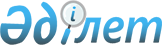 Об утверждении категорий автостоянок (паркингов) в целях увеличения базовой ставки для исчисления налога на земли города Сарани, выделенные под автостоянки (паркинги)Решение 25 сессии Саранского городского маслихата Карагандинской области от 17 мая 2018 года № 279. Зарегистрировано Департаментом юстиции Карагандинской области 5 июня 2018 года № 4806
      В соответствии со статьями 505, 509 Кодекса Республики Казахстан от 25 декабря 2017 года "О налогах и других обязательных платежах в бюджет" (Налоговый кодекс), Законом Республики Казахстан от 23 января 2001 года "О местном государственном управлении и самоуправлении в Республике Казахстан", Саранский городской маслихат РЕШИЛ:
      1. Утвердить категории автостоянок (паркингов) и размер увеличения базовой ставки для исчисления налога на земли города Сарани, выделенные под автостоянки (паркинги) согласно приложению.
      2. Признать утратившим силу решение Саранского городского маслихата от 10 ноября 2011 года № 646 "Об утверждении категорий автостоянок (паркингов) в целях увеличения базовой ставки для исчисления налога на земли города Сарани, выделенные под автостоянки (паркинги)" (зарегистрировано в Реестре государственной регистрации нормативных правовых актов за № 8-7-127, опубликовано в газете "Саран газеті" 16 декабря 2011 года № 51).
      3. Настоящее решение вводится в действие по истечении десяти календарных дней после дня его первого официального опубликования. Категории автостоянок (паркингов) с учетом размера увеличения базовой ставки для исчисления налога на земли города Сарани, выделенные под автостоянки (паркинги)
					© 2012. РГП на ПХВ «Институт законодательства и правовой информации Республики Казахстан» Министерства юстиции Республики Казахстан
				
      Председатель сессии

Ш. Исенов

      Секретарь маслихата

О. Баймаганбетов
Приложение
к решению 25 сессии
Саранского городского маслихата
от 17 мая 2018 года № 279
№
Тип автостоянок (паркингов)
Категория автостоянки (паркинга)
Базовая ставка налога на земли города Сарани, за исключением земель, занятых жилищным фондом, в том числе строениями и сооружениями при нем за один квадратный метр (в тенге)
Размер увеличения базовой ставки
Базовая ставка налога на земли города Сарани, выделенные под автостоянки (паркинги), с учетом размера увеличения (в тенге)
1
Надземные автостоянки закрытого типа, открытого типа
1
8,2
10
82
2
Автостоянки пристраиваемые к зданиям другого назначения, автостоянки, встроенные в здания другого назначения
2
8,2
9
73,8
3
Автостоянки, расположенные под зданиями в подземных, подвальных, цокольных или нижних надземных этажах
3
8,2
8
65,6